Отчет  о проведении информационно-пропагандистских мероприятиях «Безопасные каникулы» в МБДОУ г.Иркутска детский сад №83В ДОУ с 19.05.2022г. по 03.05.2022г. с целью профилактики детского дорожно-транспортного травматизма и нарушений правил дорожного движения проведены информационно-пропагандистские мероприятия «Безопасные каникулы»В этот период во всех возрастных группах ДОУ педагоги провели занятия, музыкально-спортивные развлечения, беседы, дидактические словесные, настольно-печатные, сюжетно-ролевые игры, рисовали с детьми по теме «Осторожно, дорога», «Светофор», «Переходим через дорогу», «Дорога, ребенок, безопасность», разыгрывали практические ситуации: «Что ты знаешь о правилах дорожного движения?», «Я – грамотный пешеход», «Машины на улицах города», «О чем говорят дорожные знаки?», смотрели и обсуждали учебные фильмы, отгадывали загадки. Знания детей по правилам дорожного движения закреплялись в ходе подвижных игр: «Мы по улице идем», «Водители и пешеходы»20 мая 2022 года в рамках мероприятия «Безопасные каникулы» в детском саду прошел «Единый день безопасности юных пешеходов» Педагоги провели занятия «Где и когда переходить улицу», «Поведение детей на улице»С детьми старших и подготовительных групп в ДОУ ранее 16 мая 2022 года была организована встреча со старшим инспектором по пропаганде ОГИБДД МУ МВД России Иркутское Добровольским И.В.. Для родителей ДОУ оформлены консультации в группах и на сайте ДОУ по безопасности дорожного движения «Безопасность детей – забота взрослых», «Анализ ДДТТ за 4 месяца 2022 года», «Ребенок берет пример с вас», противопожарной безопасности. С педагогическим, учебно-вспомогательным и обслуживающим персоналом 27.05.2022 г. проведены внеплановые инструктажи по охране труда, пожарной и антитеррористической безопасности.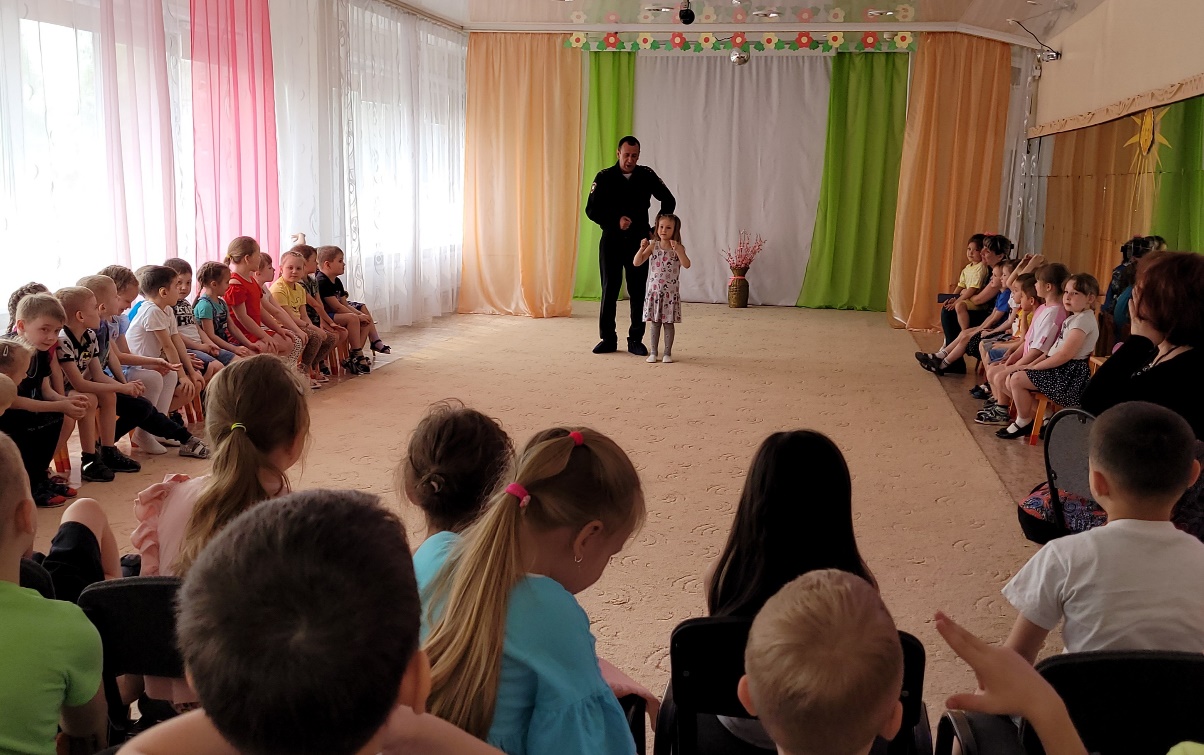 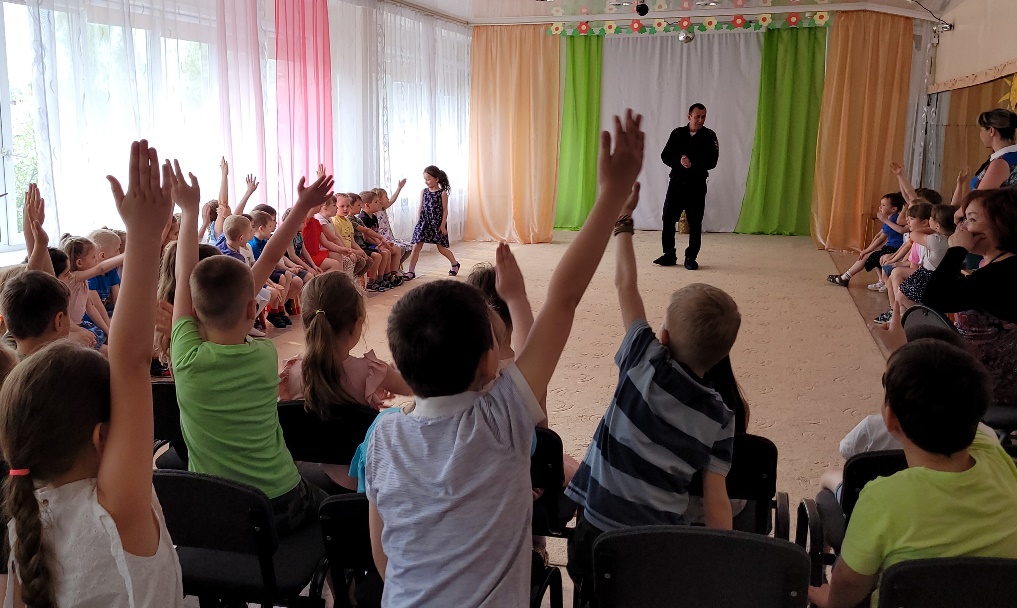 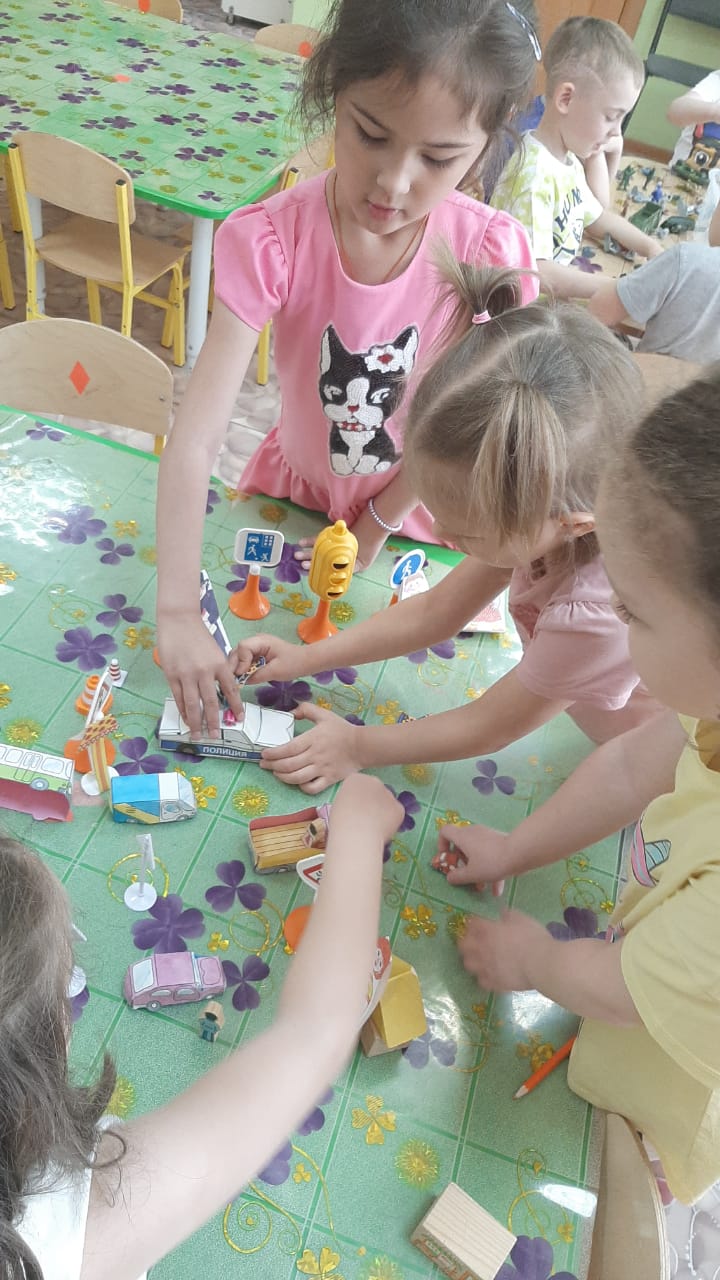 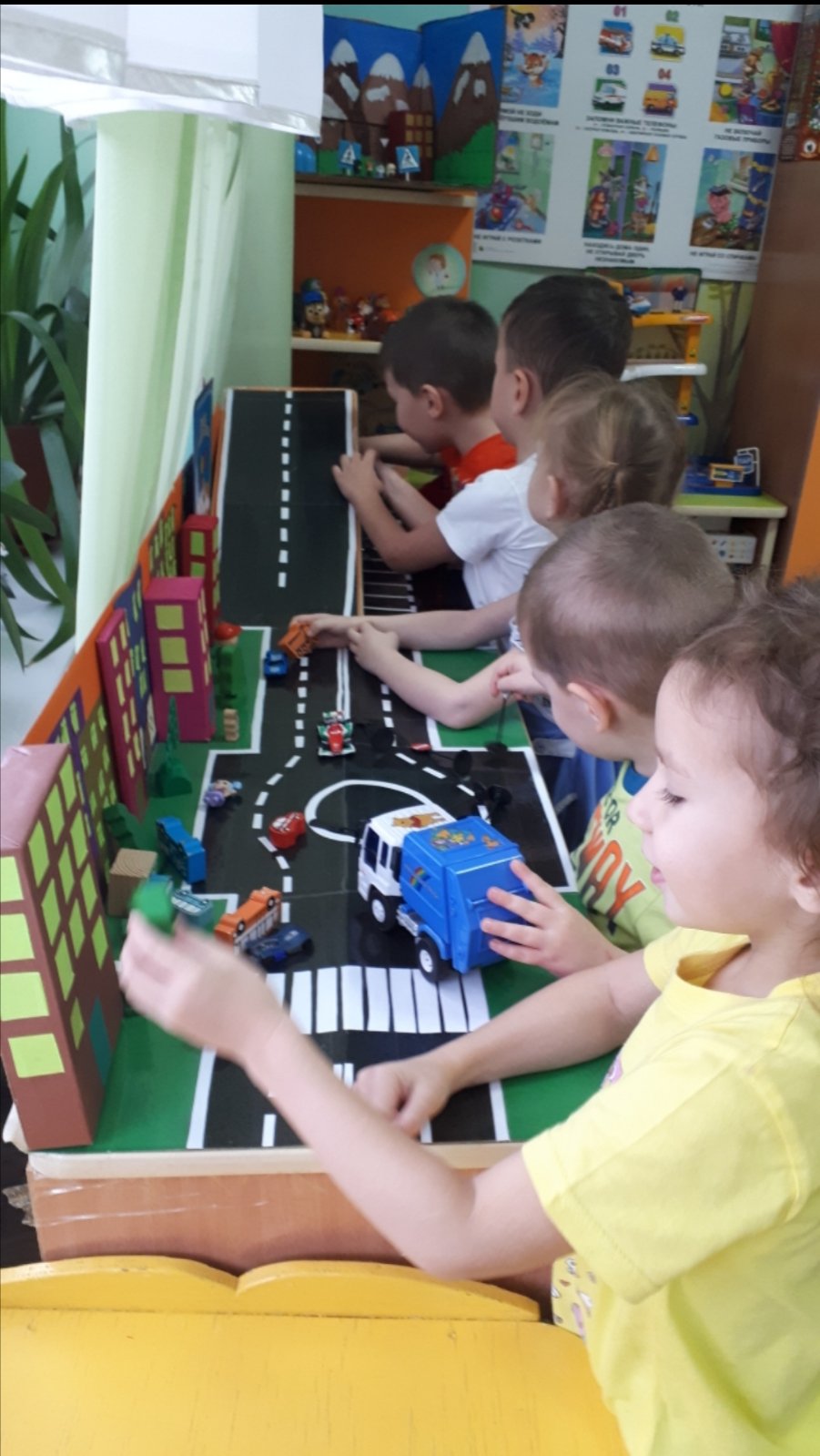 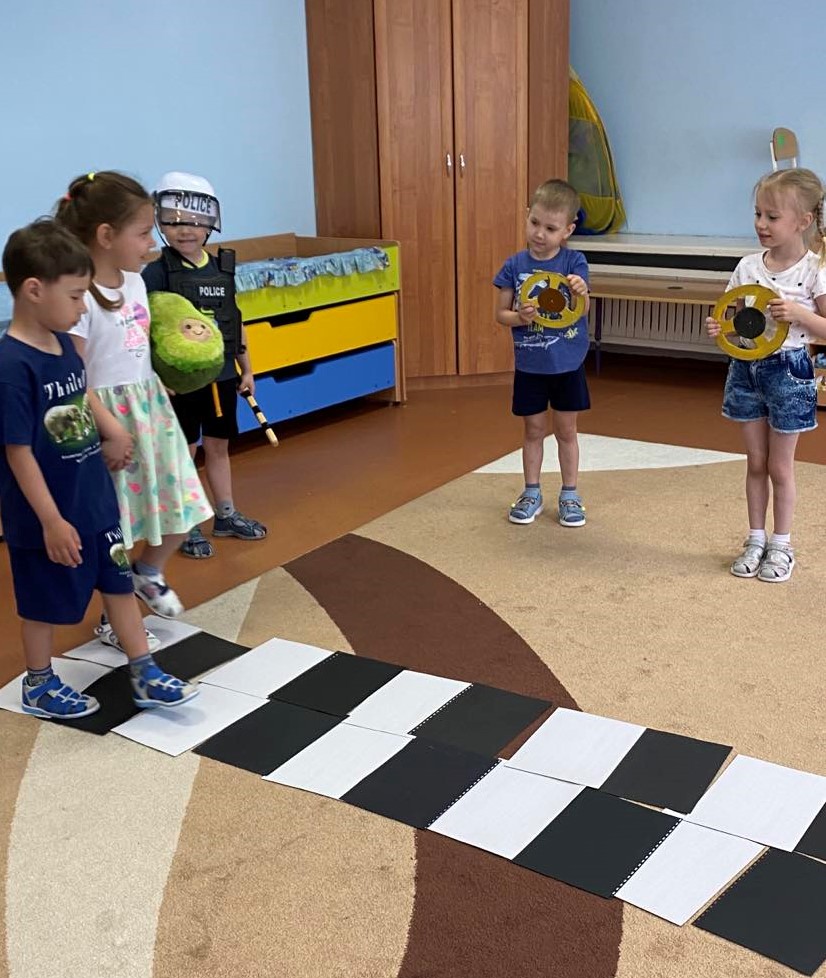 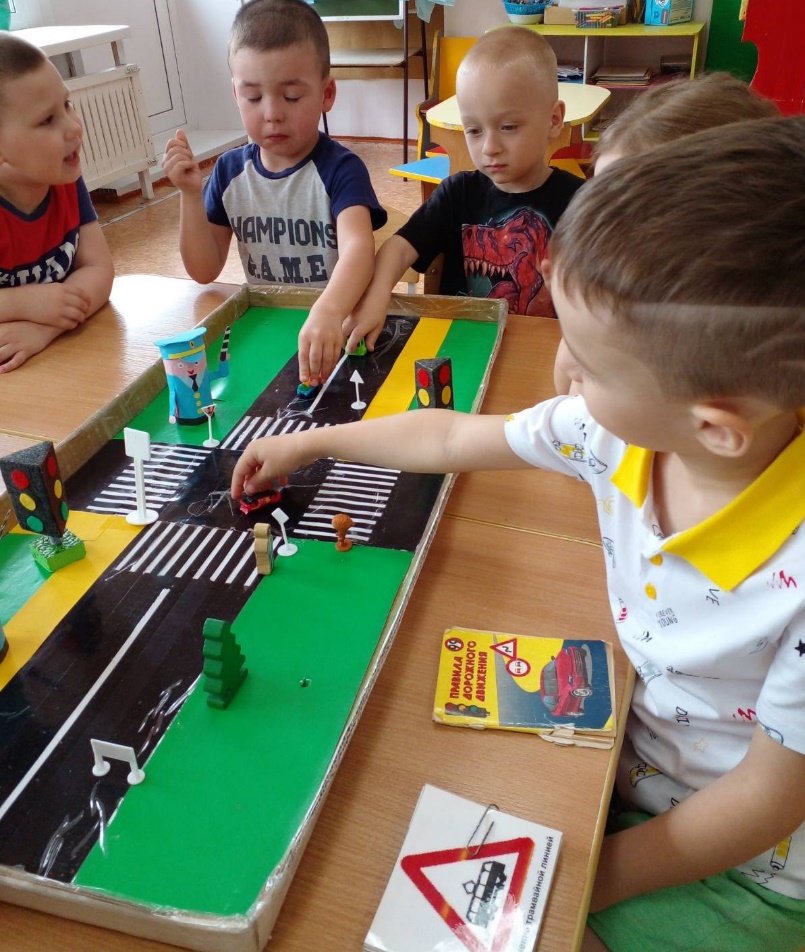 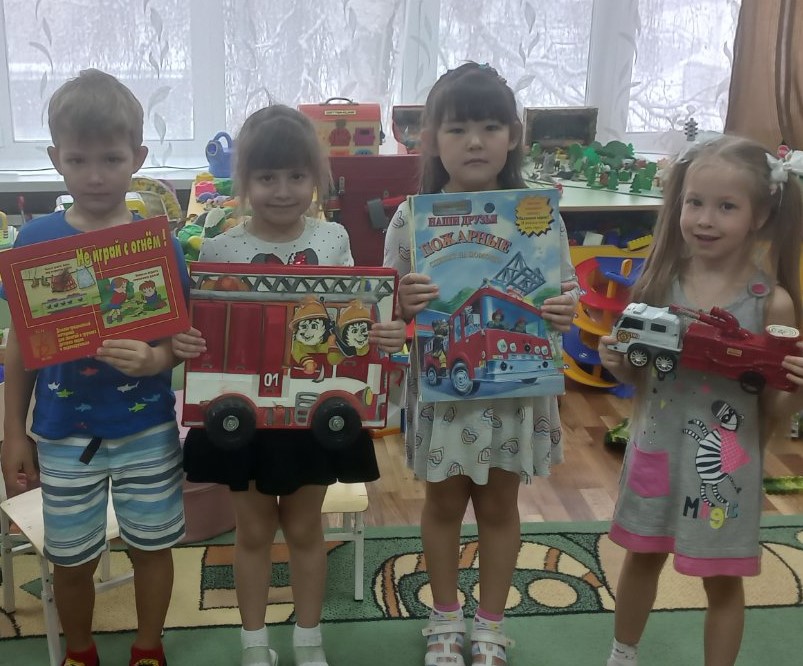 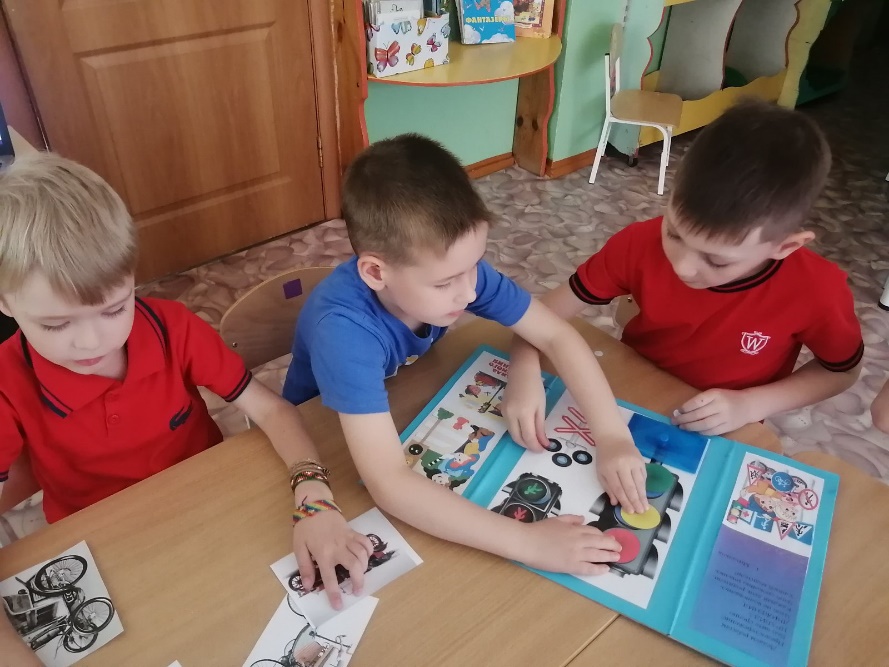 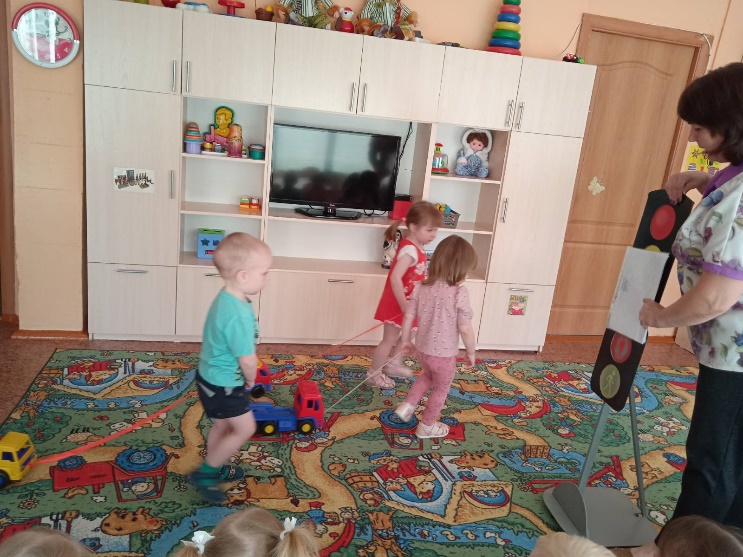 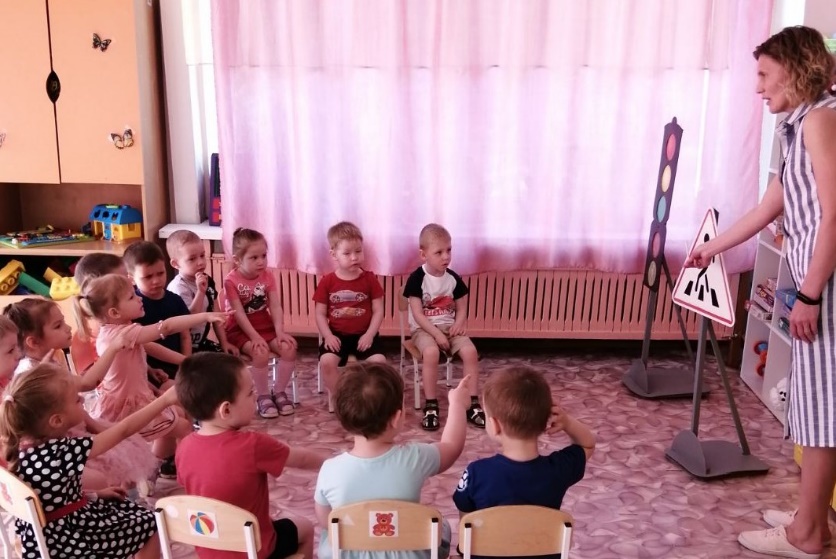 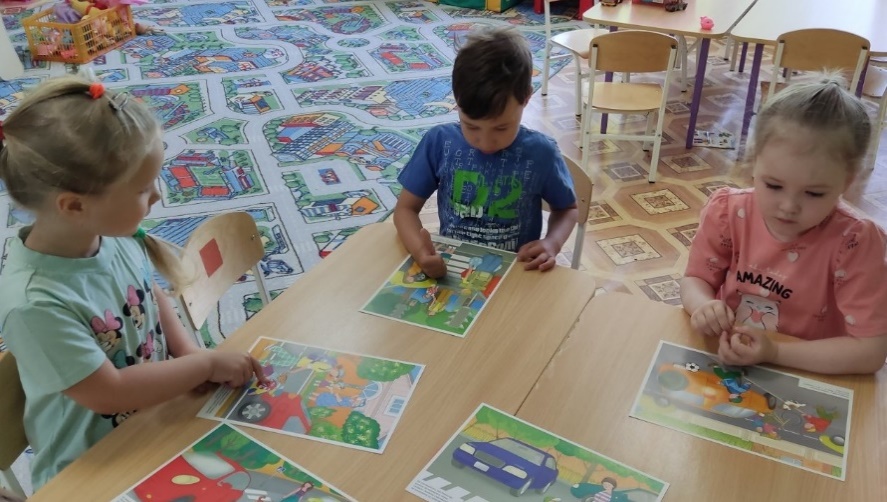 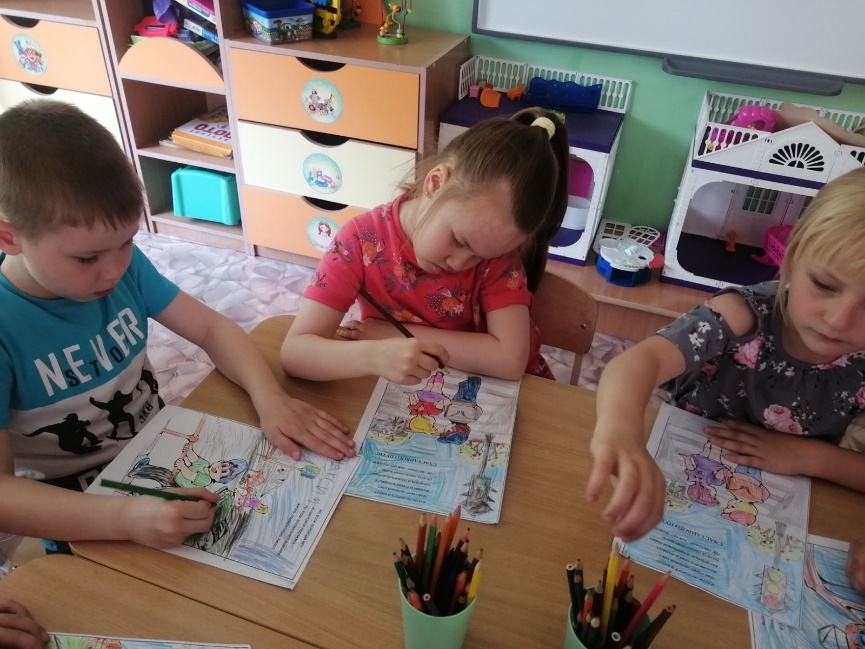 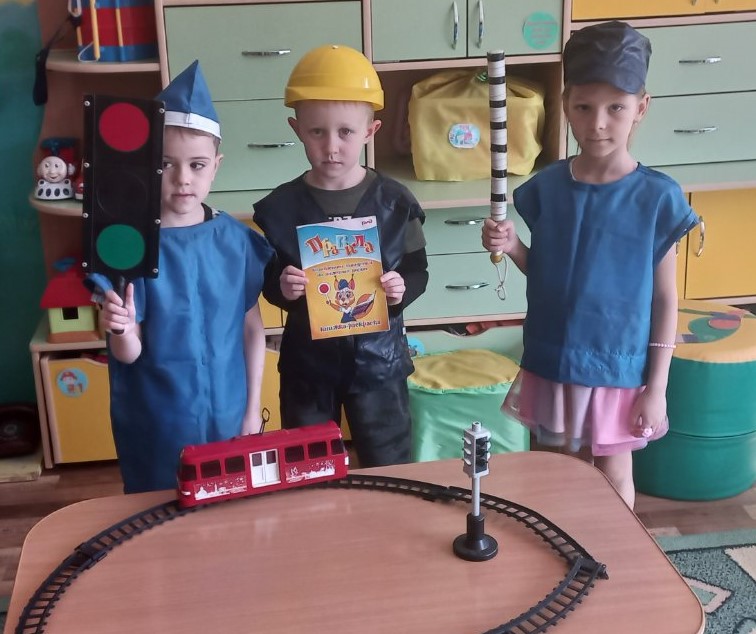 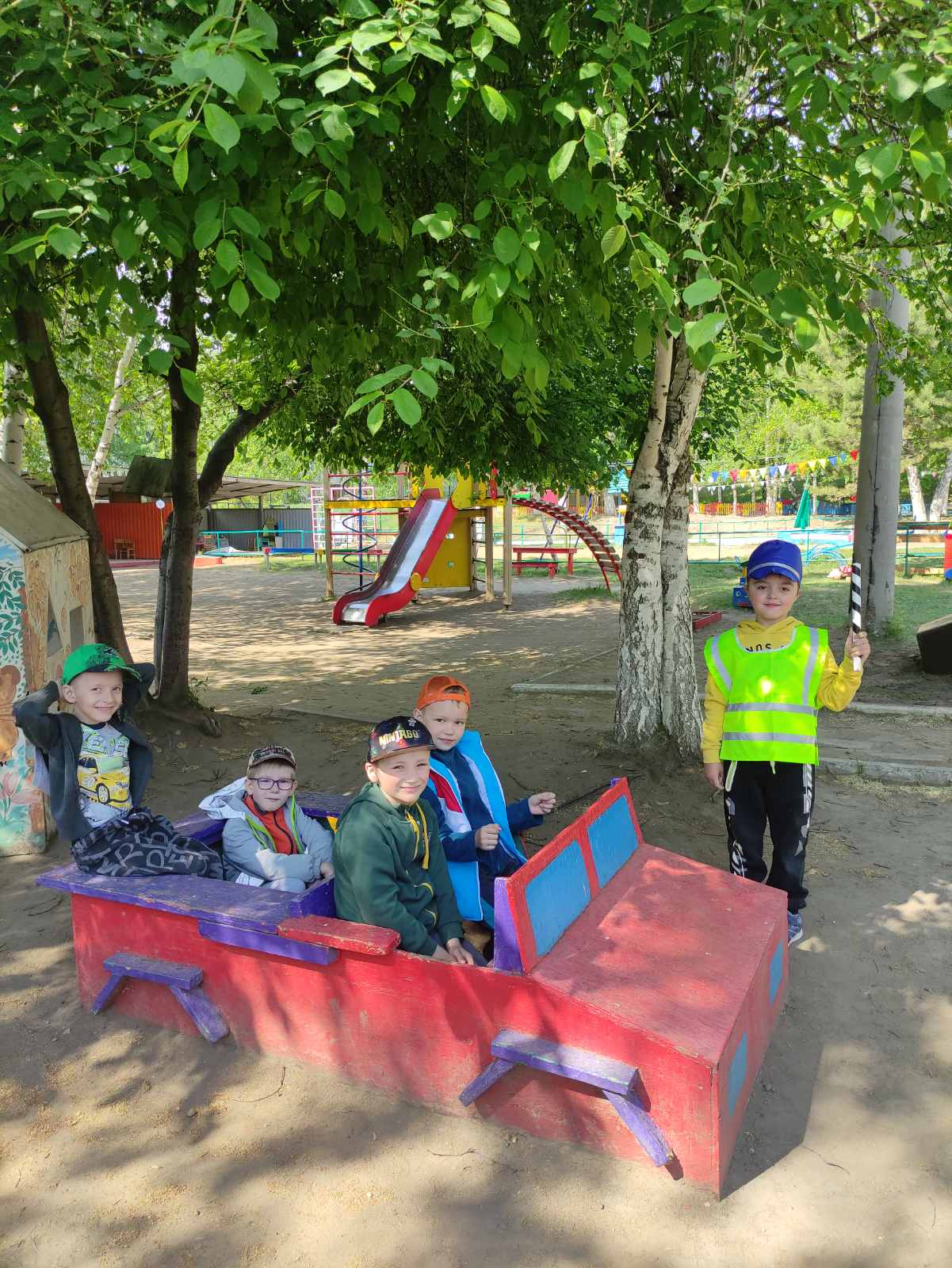 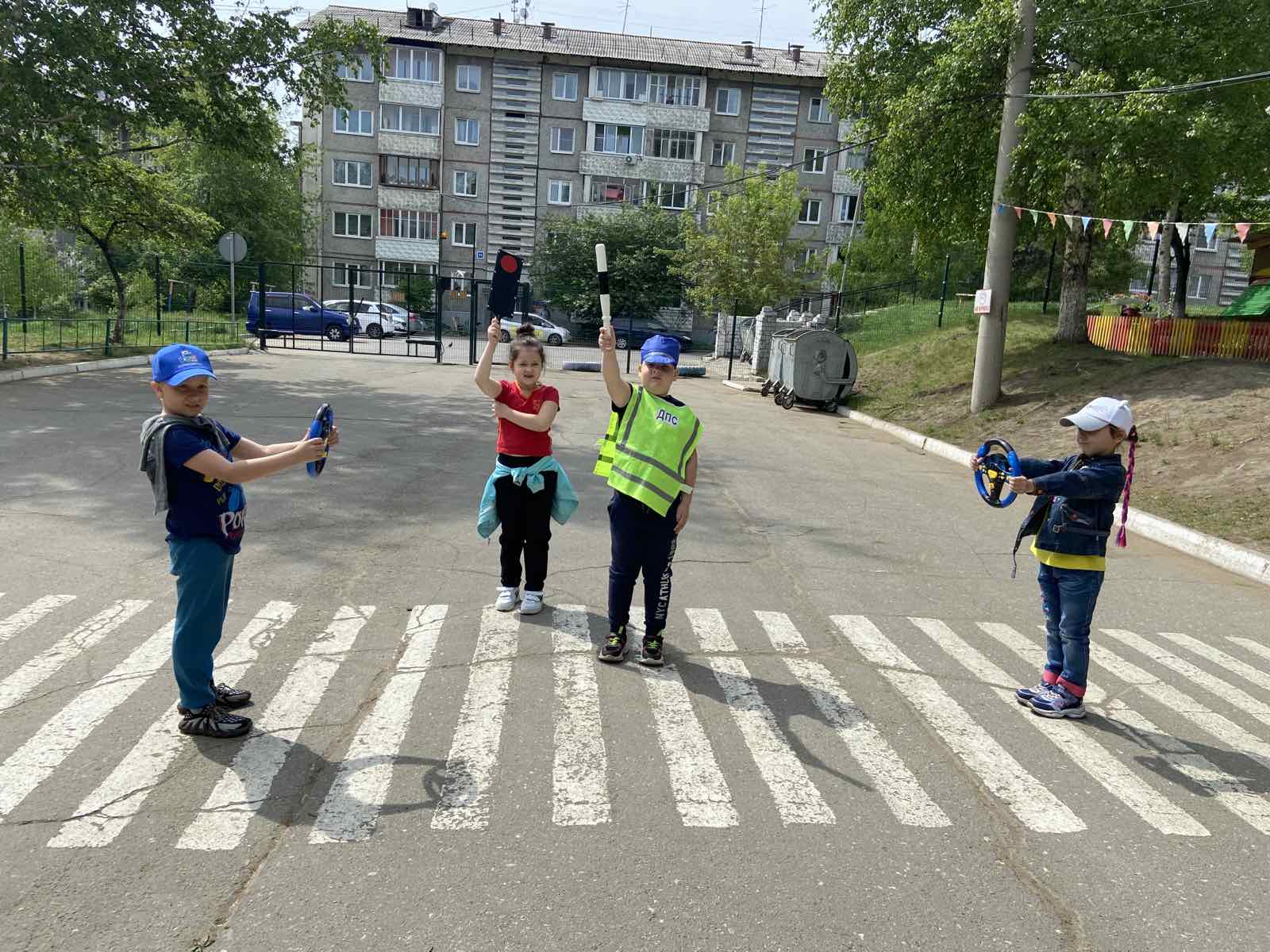 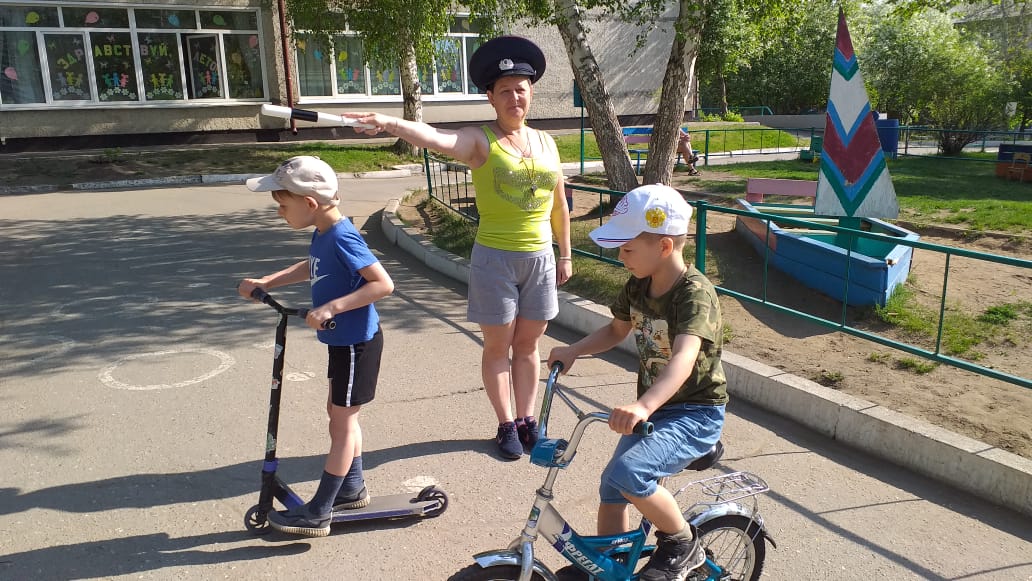 